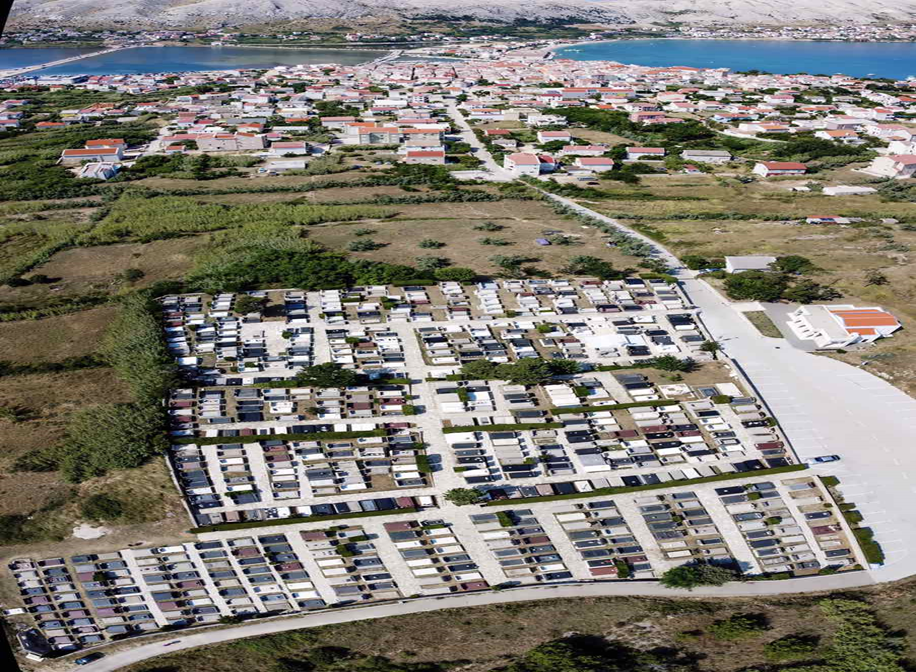 Frazemi u epitafima na groblju sv. karin u paguizv. prof. dr. sc. Ivo FABIJANIĆSveučilište u Zadru ZNANSTVENO-POPULARNO PREDAVANJE U SKLOPU FESTIVALA ZNANOSTI 2022. O NOVOM METODOLOŠKOM PRISTUPU UTVRĐIVANJA, BILJEŽENJA I RAŠČLAMBE FRAZEMA U HRVATSKOME JEZIKU, NA MATERIJALU EPITAFA S GRADSKOGA GROBLJA SV. KARIN U PAGU 4. svibnja 2022.Stalna izložba Bartula Kašića, Trg kralja Petra Krešimira IV., PAGu 19:00 sati